FUNGSI IKLAN DALAM MENINGKATKAN MINAT WISATAN CANDI CANGKUANG OLEH DINAS KEBUDAYAAN DAN PARIWISATA KABUPATEN GARUTStudi Deskriptif Analisis Mengenai Fungsi Iklan Dalam Meningkatkan Minat Wisatan Candi Cangkuang Oleh Dinas Kebudayaan Dan Pariwisata Kabupaten GarutOleh :Siti Fatimah Oktapianti 122050085SKRIPSIUntuk Memperoleh Gelar Sarjana Pada Program Studi Ilmu Komunikasi Fakultas Ilmu Sosial dan Ilmu Politik Universitas Pasundan 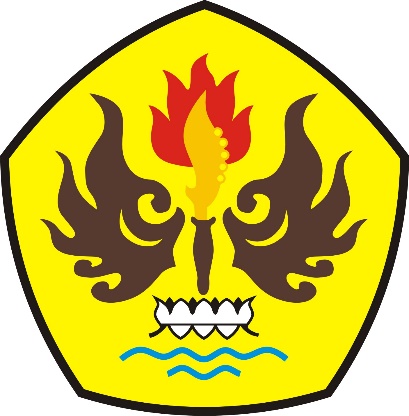 FAKULTAS ILMU SOSIAL DAN ILMU POLITIK UNIVERSITAS PASUNDAN BANDUNG 2016